Is this a request to offer an existing common course or an existing unique course (approval will change course status from unique to common)? Provide the complete description as it appears in the system database including pre-requisites and co-requisites.Pre-requisites or Co-requisites (add lines as needed, make sure to copy boxes in Pre-req and Co-req cells)Universities currently offering this course (place an “X” in the appropriate boxes):	DSU received permission from NSU to offer the course on April 12th. Does Offering the Course Create FTE Implications? 45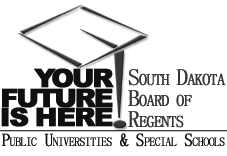 SOUTH DAKOTA BOARD OF REGENTSACADEMIC AFFAIRS FORMSAuthority to Offer an Existing CourseCollege of Arts and SciencesCollege of Arts and SciencesCollege of Arts and SciencesInstitutionDivision/DepartmentDivision/DepartmentDivision/Department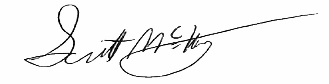 Institutional Approval SignatureInstitutional Approval SignatureInstitutional Approval SignatureDateCommon CourseUnique CoursePrefix & No.Course TitleCreditsPOLS 440Comparative Government3-4Course DescriptionA comparative study of the governmental institutions and processes of leading countries of the world.  May be repeated for credit if topic varies.A comparative study of the governmental institutions and processes of leading countries of the world.  May be repeated for credit if topic varies.Prefix & No.Course TitlePre-reqCo-reqBHSUDSUNSUSDSMTSDSUUSDIf no,  Replacement of (deletion form attached)(deletion form attached)(deletion form attached)(prefix, number, name of course, credits)(prefix, number, name of course, credits)Effective Date of Deletion:Effective Date of Deletion:The course will be included in a rotation schedule and so current FTE is sufficient.The course will be included in a rotation schedule and so current FTE is sufficient.The course will be included in a rotation schedule and so current FTE is sufficient.The course will be included in a rotation schedule and so current FTE is sufficient.The course will be included in a rotation schedule and so current FTE is sufficient.5.  Does Offering the Course Create Schedule Management Implications?5.  Does Offering the Course Create Schedule Management Implications?5.  Does Offering the Course Create Schedule Management Implications?5.  Does Offering the Course Create Schedule Management Implications?5.  Does Offering the Course Create Schedule Management Implications?Explain: As noted above, the course will be put into a rotation schedule and so at this time, it does not have additional workload issues.Explain: As noted above, the course will be put into a rotation schedule and so at this time, it does not have additional workload issues.Explain: As noted above, the course will be put into a rotation schedule and so at this time, it does not have additional workload issues.Explain: As noted above, the course will be put into a rotation schedule and so at this time, it does not have additional workload issues.Explain: As noted above, the course will be put into a rotation schedule and so at this time, it does not have additional workload issues.Explain: As noted above, the course will be put into a rotation schedule and so at this time, it does not have additional workload issues.Explain: As noted above, the course will be put into a rotation schedule and so at this time, it does not have additional workload issues.Explain: As noted above, the course will be put into a rotation schedule and so at this time, it does not have additional workload issues.6. Existing program(s) in which course will be offered: 6. Existing program(s) in which course will be offered: B.S. Cyber Leadership and Intelligence7.  CIP Code for the course: 45.090145.09018.  Proposed instructional method by this university:lecture8.  Proposed delivery method by this university: On-line (015) and face-to-face (001)9.  University Dept. Code:DSOC10.  Authority to offer effective beginning in what term?  11.  Section Restriction: none